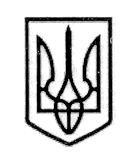 У К Р А Ї Н А СТОРОЖИНЕЦЬКА МІСЬКА РАДА ЧЕРНІВЕЦЬКОГО РАЙОНУ ЧЕРНІВЕЦЬКОЇ ОБЛАСТІВИКОНАВЧИЙ КОМІТЕТР І Ш Е Н Н Я  12 липня 2022 року                                                        			№    133                                                  Керуючись Законом України «Про місцеве самоврядування в Україні», враховуючи рішення виконавчого комітету Сторожинецької міської ради, від  31.05.2022 року № 96,Виконавчий комітет міської ради вирішив:Внести зміни до рішення виконавчого комітету Сторожинецької міської ради, від 31.05.2022 року № 96, та викласти підпункт 2.3 в наступній редакції:« Передати продукти харчування, а саме борошно, ПП «Сторожинецькому хлібокомбінату» в кількості 2 (дві) тонни, для забезпечення в подальшому сімей осіб (жителів м.Сторожинець) призваних на службу в Збройні сили України та сили територіальної оборони Сторожинецької міської територіальної громади.2. Внести зміни до рішення виконавчого комітету Сторожинецької міської ради, від 31.05.2022 року № 96, та доповнити п.2 підпунктом 2.5 наступного змісту:  « Старостинським округам Сторожинецької міської ради та старостату                  с.Ропча Сторожинецької міської ради виділити 7 (сім) тонн борошна для       задоволення потреб сімей осіб призваних на службу в Збройні сили України та територіальної  оборони Сторожинецької міської територіальної громади,   пропорційно кількості сімей військослужбовців (додаток 1).Продовження рішення виконавчого комітету від 12.07.2022 року № 133      3.Контроль за виконанням даного рішення  покласти на першого заступника міського голови Беленчука Ігоря Івановича.Сторожинецький міський голова                                   Ігор МАТЕЙЧУК Провідний спеціаліст відділу  організаційної та кадрової роботи                                        Олеся КОРЕЦЬКА Начальник відділу  документообігу та контролю	Микола БАЛАНЮК                                                                                             Додаток 1                                                                              рішення виконавчого комітету                                                                              Сторожинецької міської ради                                                                                    від 12 липня 2022 року №133СписокСтаростинських округів та старостатів Сторожинецької міської ради для виділення продуктів харчування (борошно)Зруб-Комарівському старостинському округу – 450 кг.Банилово-Підгірнівському старостинському округу – 1400 кг.Бобовецькому старостинському округу – 400 кг.Слобода-Комарівському старостинському округу – 450 кг.Комарівському старостинському округу – 450 кг.Давидівському старостинському округу – 650 кг.Новобросковецькому старостинському округу – 850 кг.Панківському старостинському округу – 900 кг. Старожадівському старостинському округу – 950 кг.  Старостату с.Ропча – 50 кг.  Костинецькому старостинському округу – 450 кг.Начальник відділу соціального захистунаселення Сторожинецької міської ради                         Інна МУДРАК